SOLICITO QUE NÃO ALTEREM O TEXTO DO ARQUIVO MODELO, MAS CRIEM NOVO ARQUIVO PARA AS ALTERAÇÕES DA SUA UNIDADE.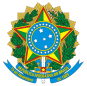 MINISTÉRIO DA EDUCAÇÃOSECRETARIA DE EDUCAÇÃO PROFISSIONAL E TECNOLÓGICAINSTITUTO FEDERAL DE EDUCAÇÃO, CIÊNCIA E TECNOLOGIA DE MINAS GERAISCampus XXXPlano de Trabalho para Afastamento de Técnico Administrativo em Educação1. Identificação do ServidorDistribuição de AtividadesO presente Plano de Trabalho segue assinado pelo servidor envolvido no Afastamento e pelos membros da equipe de trabalho, juntamente com a Chefia Imediata, em atendimento à Resolução nº 36/2019.Assinatura do servidorAssinatura da equipeAssinatura da Chefia ImediataNome:Matrícula:Cargo/ÁreaUnidade/CampusDiretoria/Pró-reitoriaSetor/ÁreaAtividadeServidor responsávelDuraçãoDuraçãoObservaçãoAtividadeServidor responsávelInícioTérminoObservação